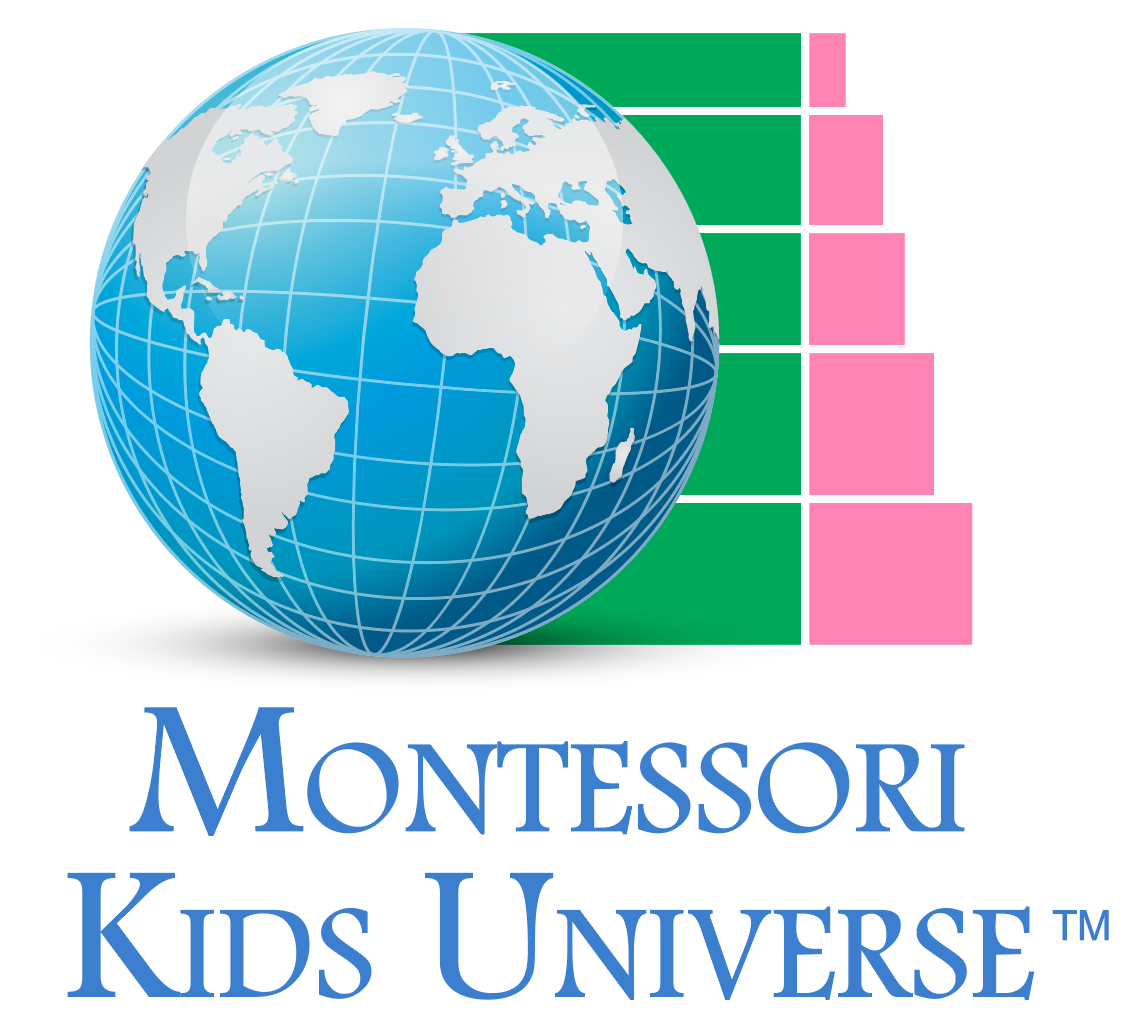          	M E N U    1              	Cereal and milk served from 7:15 to 8:00 AMMONDAYTUESDAYWEDNESDAYTHURSDAYFRIDAYAM SNACKFruit/ Wheat CrackersFruit/ Wheat CrackersFruit/ Wheat CrackersFruit/ Wheat CrackersFruit/ Wheat CrackersLUNCHChicken  with spanish rice and  green beans.Tofu with Spanish rice and  green beans.MilkBean and Cheese Taco  with cucumber and ranchMilkMeatballs with mixed vegetables and white rice.Quesadilla with cheeseMilkSouffle (Scrambled egg )with broccoli and cheese Whole breadMilkWhite beans soup with carrots, zucchini and riceMilkPM SNACKAmerican cheese with crackersBread with cream cheese and jellyCheese string with pretzelYogurt with animal crackersPumpkin and cream cheese muffin